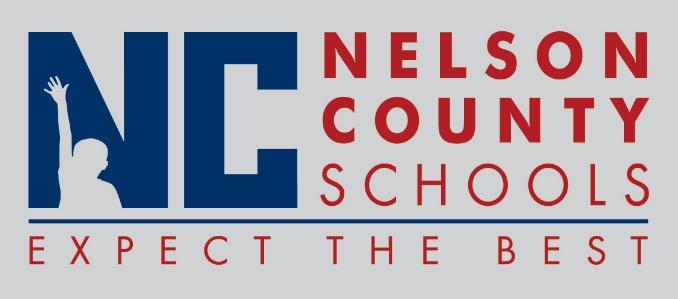 Decision PaperRECOMMENDATION:  	Approve request for Astra Behavioral Health to provide services in all Nelson County Schools for the 2017-2018 school year.  	RECOMMENDED MOTION:  	I move that the Nelson County Board of Education approve as presented. To:Nelson County Board of EducationFrom:Tiffanie Clark, Director of Special Educationcc:Tom Brown, SuperintendentDate:10/17/17Re: Mental Health Services-Astra Behavioral Health